Oferujemy	Szeroki wachlarz usług ułatwiających organizację pracy funduszu,Natychmiastowy dostęp do informacji z zakresu przetargów BGK wyłaniających pośredników finansowych wraz z pogłębionymi analizami w tym zakresie.Szybki dostęp do informacji  niezbędnych do  funkcjonowania funduszu,Wpływ na otoczenie prawno-instytucyjne sektora mikrofinansowego,Szkolenia na korzystnych warunkach,Zagraniczne wyjazdy studyjne,Uczestnictwo w debacie publicznej dotyczącej naszego środowiska,Pomoc w funkcjonowaniu funduszu,Bezpośrednie rozmowy z decydentami,Możliwość wymiany doświadczeń z innymi podmiotami rynku mikrofinansowego.Polski Związek Funduszy Pożyczkowych został zarejestrowany w 2010 r. w miejsce Polskiego Stowarzyszenia Funduszy Pożyczkowych powołanego w 2002 roku. Działamy w formie związku stowarzyszeń i innych osób prawnych. Dzięki temu jesteśmy silni instytucjonalnie – jak pokazują przykłady innych organizacji branżowych działalność w formie stowarzyszenia osób fizycznych jest nieefektywna organizacyjnie, a co za tym idzie także merytorycznie.Reprezentujemy na szczeblu ogólnokrajowym i regionalnym interesy funduszy pożyczkowych z całej Polski, wspierając ich działania w celu rozwoju regionów i sektora mikro, małych i średnich przedsiębiorstw. Celem PZFP jest tworzenie i rozwój silnego i niezależnego systemu funduszy pożyczkowych w Polsce, umożliwiającego efektywne finansowanie startu i rozwoju mikro, małych i średnich przedsiębiorstw. Jednak pomimo tego, że walczymy o właściwe otoczenie prawno – instytucjonalne funduszy pożyczkowych, to pomoc naszym Członkom w ich codziennym funkcjonowaniu jest dla nas priorytetem. W Warszawie funkcjonuje Biuro koordynujące działalność naszej Organizacji. Jego zlokalizowanie w stolicy pozwala szybko i sprawnie reagować na wydarzenia ważne z punktu widzenia podmiotów prowadzących fundusze pożyczkowe. Stale rośnie liczba Członków naszej Organizacji. Każdy kolejny podmiot zrzeszony w naszym Związku pozwala nam jeszcze skuteczniej zabiegać o rozwiązania korzystne dla funduszy pożyczkowych.Podstawową zasadą naszego działania jest to, że Związek pełni służebną rolę wobec swoich Członków. Naszym celem generalnym jest takie kształtowanie otoczenia prawno – instytucjonalnego funduszy, aby warunki ich działania były możliwie najbardziej korzystne.Wszyscy Członkowie Organizacji są traktowani tak samo. Problem małego funduszu ma dla nas tak samo doniosłe znaczenie jak tego o wysokim kapitale. Informacje o decyzjach i działania Zarządu są na bieżąco przekazywane Członkom. Każdy wniosek o podjęcie określonej aktywności jest realizowany, o ile nie jest sprzeczny z interesem środowiska funduszy jako całości.Zapisy Statutu PZFP gwarantują demokratyczny charakter Związku, potwierdza to praktyka.Poszukiwanie partnerów biznesowych w środowisku funduszy pożyczkowych i poręczeniowych oraz poza nim na poziomie krajowym, regionalnym i lokalnymCzłonek PZFP zgłasza potrzebę znalezienia partnera do określonego przez siebie przedsięwzięcia. Przedstawia kryteria formalne i nieformalne. Biuro PZFP poszukuje, a następnie prezentuje potencjalnych partnerów z możliwie szerokim zakresem informacji o każdym z nich.Przygotowywanie kompleksowych strategii negocjacyjnych zgodnych ze sztuką lobbingowąUsługa warta do wykorzystania w momencie gdy Członek PZFP prowadzi lub zaczyna prowadzić negocjacje z organem administracji publicznych/kontrahentem/itp. Po przekazaniu do Biura PZFP informacji na temat przedmiotu negocjacji i w możliwie szerokim zakresie wszystkich informacji dotyczących danej sprawy Biuro przygotuje potencjalną strategię zawierającą m.in.: argumentację i sposób jej przedstawienia, zidentyfikowanych zwolenników i przeciwników postulowanego rozwiązania, kontrargumentację przeciwników, obronę przed kontrargumentami.Przygotowanie analiz rynkuUsługa ukierunkowana na pomoc w dopasowywaniu oferty pożyczkowej do struktury przedsiębiorczości występującej na danym rynku. Przygotowana przez Biuro PZFP analiza będzie odpowiadać  m.in. na następujące pytania: w jakiej kondycji są firmy w danym regionie, ile ich jest, w jakich branżach najwięcej, w jakiej kondycji jest rynek pracy, jak kształtują się wynagrodzenia.Przygotowywanie wystąpień publicznych (przemówień merytorycznych 
i kurtuazyjnych)Członkowie kadr zarządzających Członków PZFP nierzadko wygłaszają przemówienia. Po przekazaniu Biuru PZFP informacji (tzw. tezy do wystąpienia) o m.in. zakresie tematycznym wraz z krótkim brief’em merytorycznym, długości wystąpienia, okolicznościach, audytorium, preferencjach co do wątków na których mówcy szczególnie zależy, przygotowywane będą profesjonalne przemówienia (zawierające także podkreślenia miejsc na oddech i akcentów).Językowa korekta dokumentówBiuro PZFP dokonuje, w programie Microsoft Word (w trybie śledź zmiany) korekty językowej wszelkiego rodzaju dokumentów zgodnie z wytycznymi Fundacji Języka Polskiego wydanymi dla pism urzędowych.Stały i szybki dostęp do najważniejszych informacji z punktu widzenia prowadzenia funduszu pożyczkowegoBiuro Związku wydaje cotygodniowy newsletter zawierający najważniejsze informacje z punktu widzenia warunków funkcjonowania podmiotów prowadzących fundusze.Ponadto, platformami komunikacyjnymi są: strona internetowa Związku (www.pzfp.pl), informacje przekazywane drogą mailową, Strefa Wewnętrzna – narzędzie elektroniczne za pomocą którego wiedza Związku nabiera charakteru ekskluzywnego – dostępna tylko dla naszych Członków, profil Organizacji w serwisie Facebook.Związek przekazuje swoim Członkom na bieżąco informacje z zakresu przetargów BGK wyłaniających pośredników finansowych wraz z pogłębionymi analizami w tym zakresie. Dodatkowo Biuro Związku prowadzi stosowne analizy obrazujące całościowo przebieg postępowań przetargowych.Biuro prowadzi bieżący monitoring inicjatyw legislacyjnych ważnych dla Członków Związku i warunków prowadzenia biznesu.Członkostwo w Związku pozwala na szybki dostęp do informacji o projektach dotyczących finansowania działalności pożyczkowej.Informujemy o zmianach instytucjonalnych i kadrowych w otoczeniu podmiotów prowadzących fundusze pożyczkowe.Obserwujemy rozwój sytuacji makroekonomicznej i przekazujemy informacje z tego obszaru.Możliwość korzystania z centrum pomocy PZFPBiuro Związku pełni m.in. rolę centrum pomocy dla podmiotów członkowskich.Naczelną zasadą jest tu to, że nie istnieją pytania, na które nie ma odpowiedzi.Biuro pomaga m.in. w następujących kwestiach:dostęp do aktów prawnych i innych dokumentów (np. Komunikaty KE),sprawdzanie aktualnych etapów legislacyjnych projektów aktów prawnych,możliwość udziału w konferencjach organizowanych przez podmioty publiczne i prywatne,doradztwo w zakresie strategii negocjacyjnej z organami administracji publicznej.Nowy kanał dotarcia do potencjalnych klientówÓwczesne Ministerstwo Gospodarki rozpoczęło w 2013 roku we współpracy z PARP i PZFP akcję promującą ofertę funduszy pożyczkowych i poręczeniowych. Biuro Związku pełni funkcję centrum informacyjnego o ofercie funduszy pożyczkowych.W wyniku akcji, Biuro odbiera codziennie kilkanaście telefonów od potencjalnych klientów funduszy – po udzieleniu wstępnej informacji, kieruje osoby zainteresowane do funduszy występujących w danym regionie, które są członkami PZFP.Na stronie internetowej Związku znajduje się aktualna oferta jego Członków, przez co nasza witryna internetowa stała się kolejnym kanałem dotarcia do potencjalnych klientów.Dialog z organami administracji publicznejPZFP prowadzi stały dialog z organami administracji publicznej w tematach ważnych z punktu widzenia podmiotów prowadzących fundusze pożyczkowe. Wykorzystywane są tu instrumenty rzecznictwa interesów bezpośredniego i pośredniego. Te pierwsze to m.in.: wystąpienia pisemne, udział w spotkaniach roboczych, czy też posiedzeniach komisji parlamentarnych.W ramach Związku działa Biuro Prasowe, dzięki któremu za pośrednictwem mediów docieramy do decydentów z naszymi postulatami oraz szerzymy wiedzę o ofercie i zasadach działania funduszy pożyczkowych.Członkostwo w Związku pozwala na aktywny udział w tych działaniach, tj.:bezpośredni udział w spotkaniach z decydentami,współdecydowanie o postulatach i problemach kierowanych przez Związek do decydentów,inspirowanie do działań na poziomie regionalnym i lokalnym w zakresie ważnym dla konkretnego podmiotu (wykorzystanie autorytetu Związku).Integracja z innymi podmiotami sektora mikrofinansowegoCzłonkostwo w PZFP to możliwość udziału w konferencjach dotyczących sektora mikrofinansów.Organizujemy zjazdy funduszy pożyczkowych.Ściśle współpracujemy z organizacjami zrzeszającymi fundusze poręczeniowe.Posiadamy bliskie kontakty z podmiotami zajmującymi się ekonomią społeczną.Biuro organizuje wizyty studyjne w krajach Unii Europejskiej mające na celu wymianę doświadczeń z zakresu funkcjonowania funduszy pożyczkowych w Polsce i krajach UE.PZFP jest członkiem European Microfinance Network – organizacji zrzeszającej na poziomie europejskim podmioty mikrofinansujące.Wstąpienie w szeregi naszej Organizacji pozwala nawiązywać kontakty z innymi uczestnikami rynku mikrofinansowego. Wymieniać się doświadczeniami i najlepszymi praktykami.Możliwość udziału w szkoleniachPZFP organizuje szkolenia ukierunkowane na podnoszenie kwalifikacji kadr funduszy pożyczkowych. Wiedza jest przekazywana przez uznanych na rynku ekspertów z poszczególnych dziedzin. Członkowie PZFP mają prawo do uczestniczenia w szkoleniach na preferencyjnych warunkach finansowych. Dotychczasowe zagadnienia poruszane na szkoleniach to m.in.:Skuteczny udział w zamówieniach publicznych,konstrukcja umowy pożyczki oraz innych umów, zawieranych przez fundusze pożyczkowe z beneficjentami w związku z udzieleniem pożyczki,efektywne zabezpieczenie pozycji kontraktowej funduszy pożyczkowych w umowach z beneficjentami,fundusz pożyczkowy w postępowaniu przed sądem powszechnym oraz pozasądowe sposoby rozwiązywania sporów ze szczególnym uwzględnieniem mediacji,upadłość dłużnika jako sposób na skuteczną windykację należności oraz jako rzeczywistość zaskakująca wierzyciela – fundusz pożyczkowy,Analiza ekonomiczno - finansowa przedsiębiorców pod kątem oceny zdolności do spłaty pożyczki,Ocena ekonomiczna projektów inwestycyjnych.Związek jest skupiony przede wszystkim na tym, aby Członkowie naszej Organizacji byli maksymalnie dobrze przygotowani do skutecznego aplikowania w drodze przetargów o kapitał pożyczkowy. Znalazło to swoje odbicie w tematyce działalności szkoleniowej i konferencyjnej. Ponadto, przedstawiciel PZFP jest obecny na praktycznie każdym otwarciu ofert składanych w ramach przedmiotowych przetargów a Biuro śledzi każde zmiany w poszczególnych przetargach (daty otwarcia, zmiany dokumentacji, unieważnienie, rozstrzygnięcia etc.). Dzięki temu Członkowie mają szybki dostęp do aktualnego stanu rzeczy w poszczególnych postępowaniach. Ponadto, Biuro Związku prowadzi pogłębione statystyki dotyczące przebiegu tak pojedynczych przetargów, jak i całego procesu wyboru pośredników finansowych. Przekazywane Członkom szczegółowe dane pozwalają na łatwiejsze podejmowanie decyzji w drodze aplikowania o kapitał pożyczkowy.Skuteczna, bezpośrednia działalność w Sejmie na rzecz wykreślenia z projektu tzw. ustawy wdrożeniowej zapisów powodujących konieczność zwrotu przez pozostających w dniu 1 stycznia 2016 r. na rachunkach podmiotów zarządzających instrumentami inżynierii finansowej, niezaangażowane w ramach umów z odbiorcami wsparcia udzielanego przez instrumenty inżynierii finansowej na rachunek w BGK.Nasi przedstawiciele pracują nad wypracowaniem ostatecznej treści poszczególnych RPO.Działalność na rzecz rozwiązania problemu tzw. podwójnego finansowania:korespondencja z Ministerstwem Gospodarki,korespondencja z Ministerstwem Infrastruktury i Rozwoju,spotkanie w Ministerstwie Finansów,analiza stanowisk Komisji Europejskiej.Działania na rzecz tego, aby środki z których były udzielane pożyczki, po zakończeniu realizacji poszczególnych projektów, nadal były zarządzane przez fundusze pożyczkowe.Korespondencja z resortami gospodarki oraz infrastruktury i rozwoju,Zwrócenie uwagi na przedmiotowy projekt marszałkom województw oraz polskim członkom Komisji Rozwoju Regionalnego.Bezpośredni dialog z władzami ustawodawczą i wykonawczą.Przykładem może być udział naszych przedstawicieli w posiedzeniu Podkomisji Stałej ds. rozwoju regionalnego sejmowej Komisji Samorządu Terytorialnego i Polityki Regionalnej, czy też w spotkaniu konsultacyjnym dotyczącym projektu Umowy Partnerstwa na lata 2014 – 2020, które odbyło się w ówczesnym Ministerstwie Rozwoju Regionalnego.Prowadzimy stałe rzecznictwo interesów na rzecz zapewnienia funduszom optymalnych warunków prowadzenia działalności w takich obszarach jak m.in.:status środków którymi zarządzają fundusze,limity opłat za zarządzanie,środki pochodzące z SPO WKP,TOR 10.Aby stać się Członkiem PZFP należy wypełnić Deklarację Członkowską. Po jej zaakceptowaniu przez Zarząd Związku dany podmiot staje się częścią naszej Organizacji. Wypełnioną deklarację Członkowską należy wysłać na adres Biura PZFP:Polski Związek Funduszy Pożyczkowychul. Żurawia 32/34 lok. 5300 - 515 WarszawaT: 22 521 06 71M: + 48 602 413 685pzfp@pzfp.plRoczna składka członkowska wynosi:1000 zł dla Członków, których kapitał pożyczkowy nie przekracza 10 000 000 zł.2000 zł dla Członków, których kapitał pożyczkowy jest wyższy niż 10 000 000 zł, jednak nie przekracza 20 000 000 zł.3000 zł dla Członków, których kapitał pożyczkowy jest wyższy niż 20 000 000 zł, jednak nie przekracza 30 000 000 zł.4000 zł dla Członków, których kapitał pożyczkowy jest wyższy niż 30 000 000 zł, jednak nie przekracza 40 000 000 zł.5000 zł dla Członków, których kapitał przekracza 40 000 000 zł.Przez kapitał pożyczkowy rozumie się sumę: środków finansowych znajdujących się na rachunkach przeznaczonych na udzielanie pożyczek, kapitału pożyczek pozostałych do spłaty, według stanu na dzień 31  grudnia roku poprzedniego. W skład kapitału pożyczkowego wchodzą wszystkie środki o których mowa powyżej, niezależnie od źródeł pochodzenia kapitału i formy własności.W pierwszym roku członkostwa składka ustalana jest w wysokości proporcjonalnej do okresu trwania członkostwa w danym roku.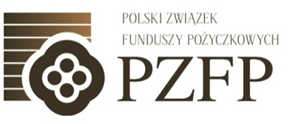 